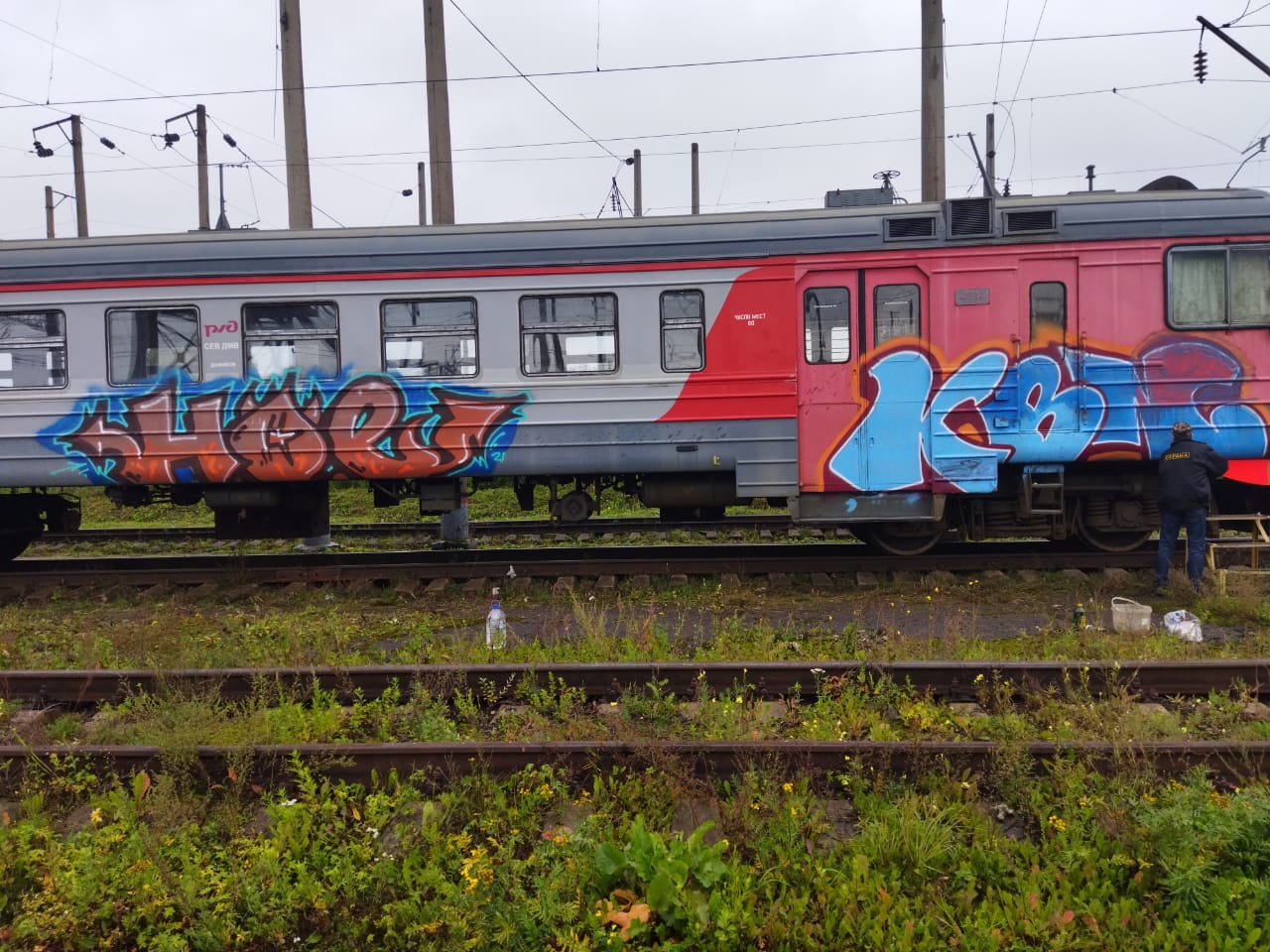 Правовая основаЛюбое постороннее вмешательство в деятельность железнодорожного транспорта незаконно, оно преследуется по закону и влечет за собой уголовную и административную ответственность.Наложение на рельсы посторонних предметов, закидывание поездов камнями и другие противоправные действия могут повлечь за собой гибель людей.Категорически запрещается:повреждать объекты инфраструктуры железнодорожного транспорта;повреждать железнодорожный подвижной состав;класть на железнодорожные пути посторонние предметы;бросать предметы в движущийся подвижной состав;оставлять ложные сообщения о готовящихся террористических актах на объектах железнодорожного транспорта.Ответственность за совершение противоправных действийУголовная ответственность (Уголовный кодекс РФ):ст. 158 "Кража";ст. 207 "Заведомо ложное сообщение об акте терроризма";ст. 213 "Хулиганство";ст. 214 "Вандализм";ст. 267 "Приведение в негодность транспортных средств или путей сообщения".Административная ответственность (Кодекс об административных правонарушениях РФ):ст. 11.1 "Действия, угрожающие безопасности движения на железнодорожном транспорте и метрополитене";ст. 11.15 "Повреждение имущества на транспортных средствах общего пользования, грузовых вагонов или иного предназначенного для перевозки и хранения грузов на транспорте оборудования"БУДЬТЕ БДИТЕЛЬНЫ! ПРИ ОБНАРУЖЕНИИ ПОСТОРОННИХ ИЛИ ЗАБЫТЫХ ПРЕДМЕТАХ, ПОДОЗРИТЕЛЬНЫХ ЛИЦ НА ОБЪЕКТАХ ЖЕЛЕЗНОДОРОЖНОГО ТРАНСПОРТА НЕЗАМЕДЛИТЕЛЬНО ИНФОРМИРУЙТЕ РАБОТНИКОВ ЖЕЛЕЗНОДОРОЖНОГО ТРАНСПОРТА ИЛИ ПРАВООХРАНИТЕЛЬНЫХ ОРГАНОВ.ПРИБЛИЖАТЬСЯ К ПРОВОДАМ НА ЖЕЛЕЗНОЙ ДОРОГЕ ОПАСНО!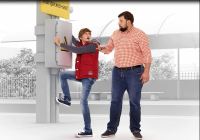 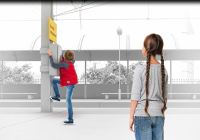 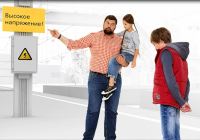 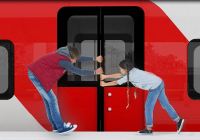 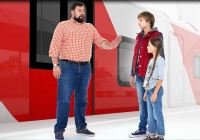 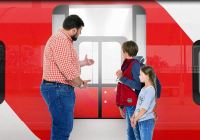 НЕ ОТКРЫВАЙТЕ ДВЕРИ САМОСТОЯТЕЛЬНО - ЭТО МОЖЕТ ПРИВЕСТИ К ТРАВМЕ!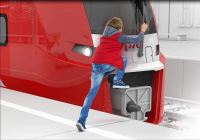 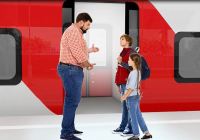 ПРОЕЗД НА КРЫШАХ И ПОДНОЖКАХ ПОЕЗДОВ МОЖЕТ СТОИТЬ ЖИЗНИ!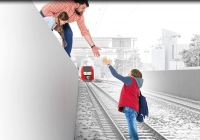 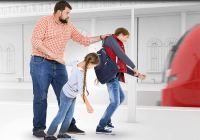 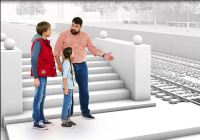 ЗАБИРАТЬСЯ НА ПЛАТФОРМУ СО СТОРОНЫ ДВИЖЕНИЯ ПОЕЗДОВ - ОПАСНО ДЛЯ ЖИЗНИ!ПЛАТФОРМА - НЕ МЕСТО ДЛЯ ИГР!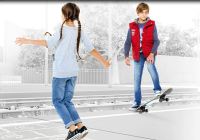 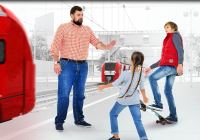 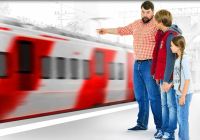 ПЕРЕСТУПАТЬ ЗА ОГРАНИЧИТЛЬНУЮ ЛИНИЮ У КРАЯ ПЛАТФОРМЫ ОПАСНО!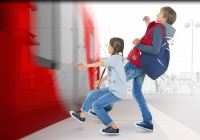 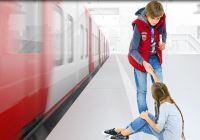 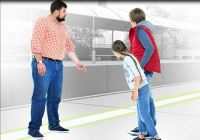 НАУШНИКИ ПОМЕШАЮТ УСЛЫШАТЬ ЗВУК ПРИБЛИЖАЮЩЕГОСЯ ПОЕЗДА!НЕ НЕ  ПРОЛЕЗАЙТЕ ПО ВАГОНАМИ!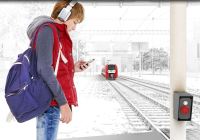 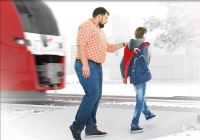 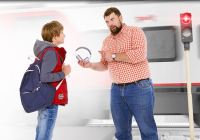 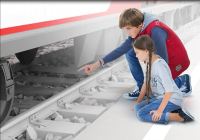 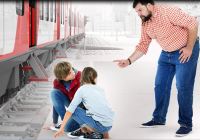 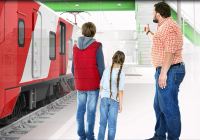 СОБЛЮДАЙТЕ ПРАВИЛА ПЕРЕХОДА ЧЕРЕЗ ЖЕЛЕЗНОДОРОЖНЫЕ ПУТИ!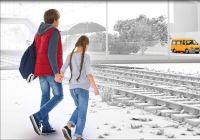 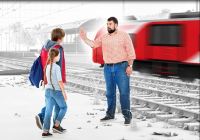 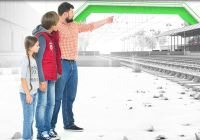 ПЕРЕХОДИТЬ ЧЕРЕЗ ПУТИ МОЖНО ТОЛЬКО НА ЗЕЛЕНЫЙ СВЕТ!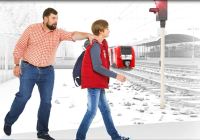 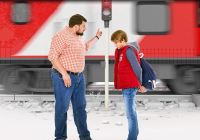 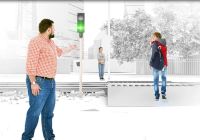 